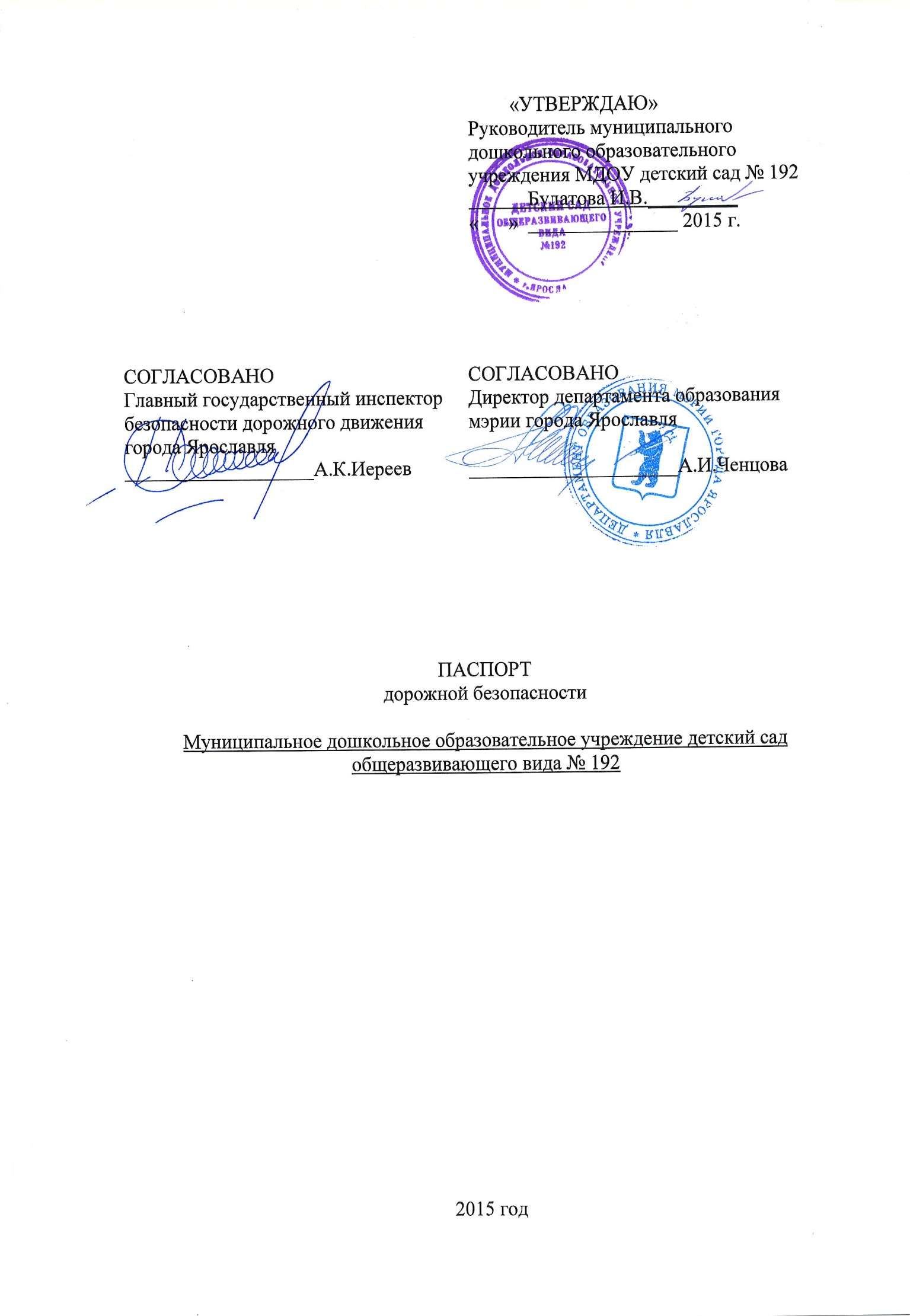 Общие сведенияМуниципальное дошкольное образовательное учреждение детский сад___ общеразвивающего вида № 192_____________________________________(наименование муниципального дошкольного образовательного учреждения – далее ОУ) Тип ОУ: Дошкольное образовательное учреждение____________________Адрес ОУ: г.Ярославль  ул.Чкалова  д.54 ___150043___________________Руководитель ОУ:Булатова Ирина Владимировна_________________     72 – 28 – 66__	                           (фамилия, имя, отчество) 	                     (телефон)Старший воспитатель: Горбунова Елена Анатольевна  _72 – 28 – 66	                                            (фамилия, имя, отчество) 	 (телефон)Ответственный сотрудник муниципального органа  управления образованием: Ведущий специалист отдела дополнительного образования и воспитательной работы______________________________	                                             (должность)                                 Сметанина Кристина Владимировна         40 – 51- 18                                               (фамилия, имя, отчество)                               (телефон)                                                                                                                                                                                                       Ответственные от отделаГИБДД УМВД Россиипо г. Ярославлю: Заместитель начальника ОГИБДД  УМВД  России по   г.Ярославлю майор полиции      Виноградов Олег Сергеевич  78 – 49 – 00                         (должность)                                  (фамилия, имя, отчество)                  (телефон) Старший инспектор по пропаганде  ОГИБДД  УМВД России по г.Ярославлю капитан полиции          Елена Викторовна Артемова                     78 – 49 – 10    (должность)                                         (фамилия, имя, отчество)                                        (телефон)Ответственные за мероприятия по профилактикедетского травматизма в ОУ : Старший воспитатель   Горбунова Елена Анатольевна	                                            (должность)                                    (фамилия, имя, отчество)                                                                                 72 – 28 – 66__                                   (телефон)Количество обучающихся - 125Наличие уголка по БДД: старшая, подготовительная к школе группы________                                                                    (если имеется, указать место расположения)Наличие кабинета  по БДД: не имеем___________________________________                                                                         (если имеется, указать место расположения)Наличие автоплощадок по БДД: разметка на участке средней группы________Наличие автобуса в ОУ (школьного) или любого другого, предназначенного для перевозки обучающихся (воспитанников): не имеем______________________                                                                           (при наличии автобуса)Владелец автобуса : _________________________________________________                                                                                   (ОУ, муниципальное образование и др.)Время работы ОУ:  7.00 – 19.00Время прием воспитанников в ОУ:  7.00 – 9.00Время ухода воспитанников из ОУ с родителями (или законными представителями): 17.00 – 19.00 Телефоны оперативных служб:            	Единая служба спасения: 101 или 112                                                     Полиция: 102 или 112                                                     Дежурная часть: 73 – 02 – 02                                                      Скорая медицинская помощь: 03 или 45 – 14 – 04 Приложение 1 к паспорту дорожной безопасности муниципального дошкольного образовательного учрежденияОбразцы схем муниципального дошкольного образовательного учреждения.1.1.План-схема района расположения ОУ, пути движения транспортных средств,  воспитанников и родителей (или законных представителей)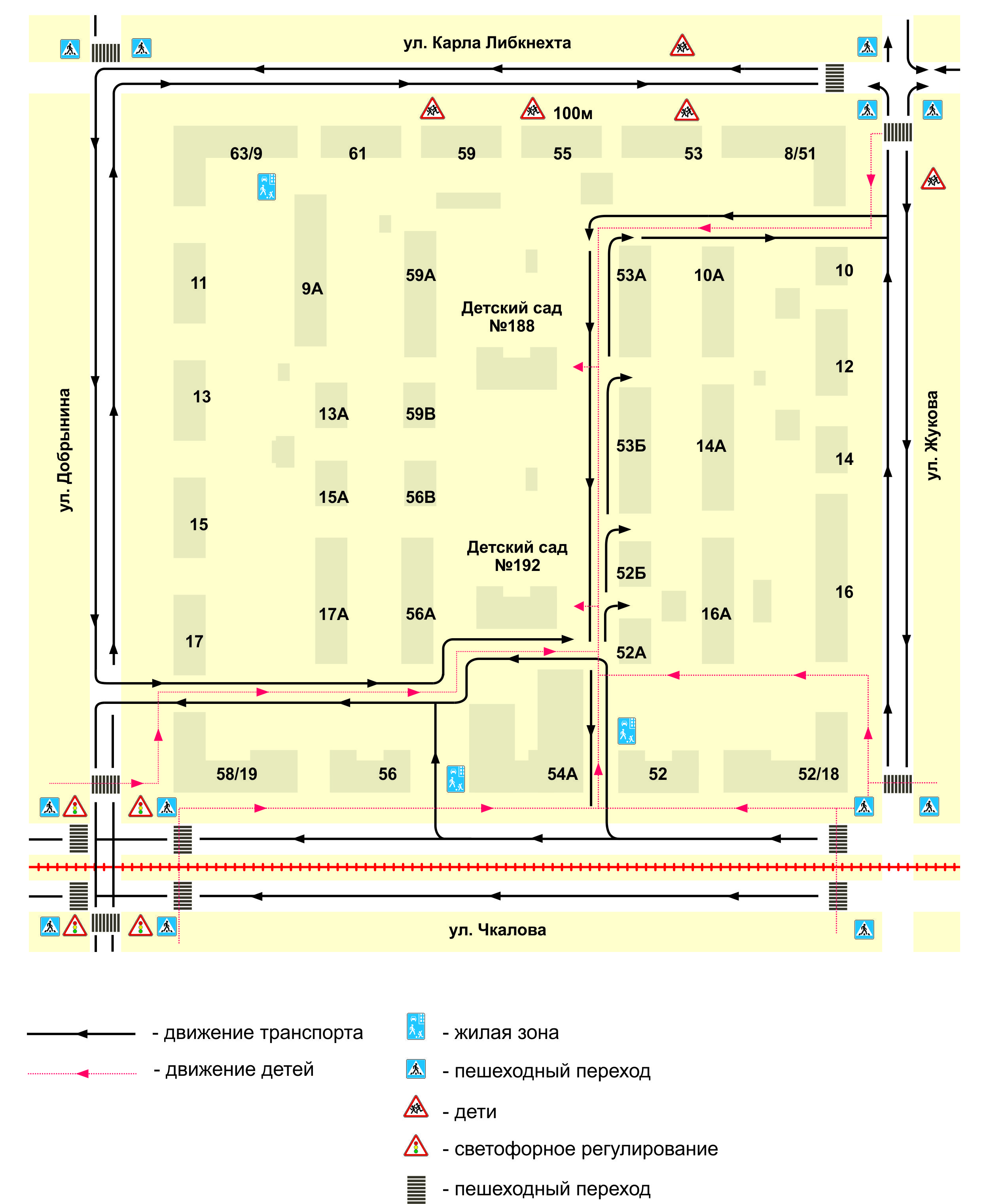 1.2. План-схема организации дорожного движения в непосредственной близости от дошкольного образовательного учреждения с размещением соответствующих технических средств, маршруты движения воспитанников их родителей (или законных представителей)  и расположение парковочных мест.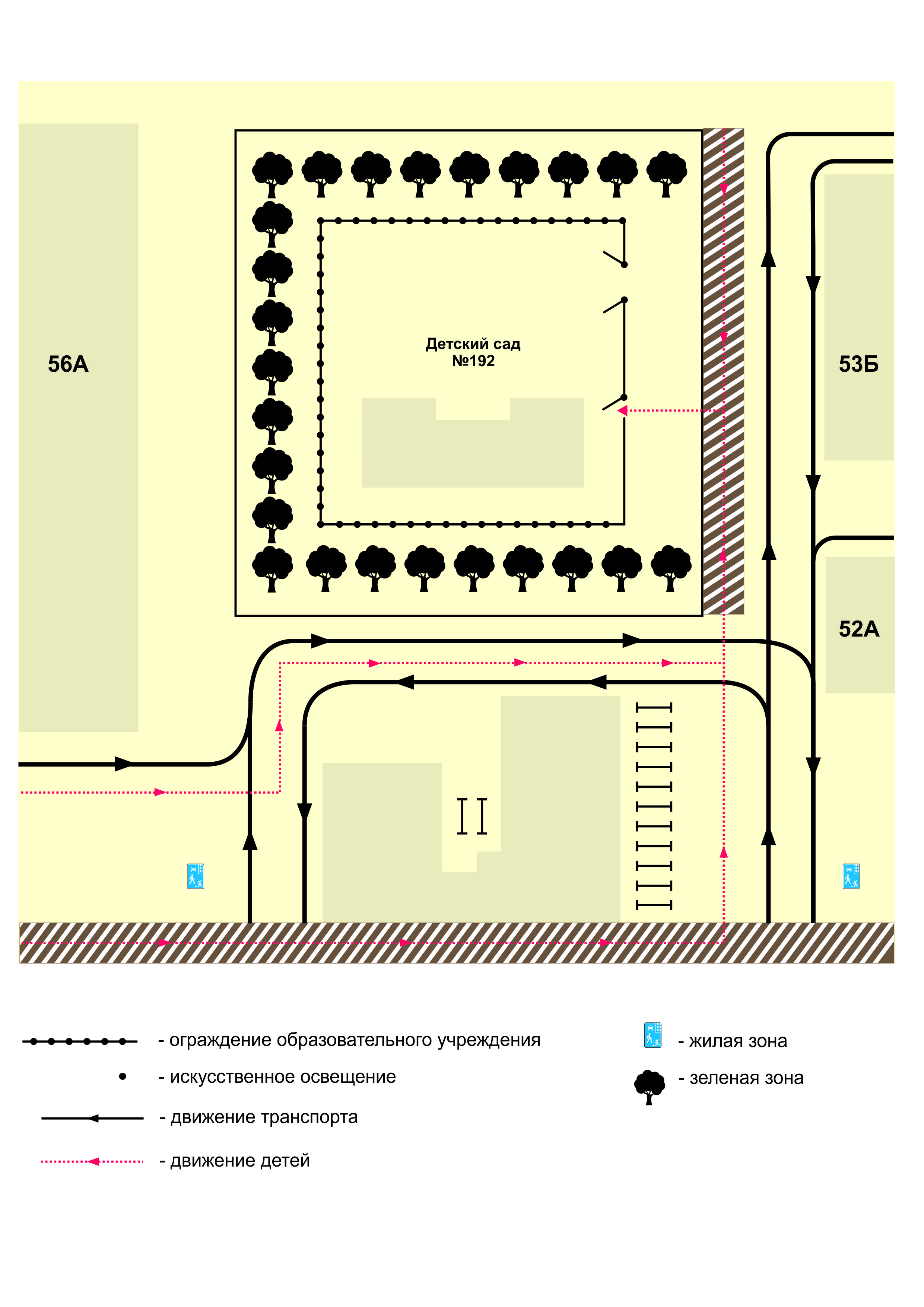 3. План-схема движения транспортных средств к местам разгрузки/погрузки и рекомендуемые пути передвижения воспитанников их родителей (или законных представителей)  по территории дошкольного образовательного учреждения (разрабатывается в ОУ).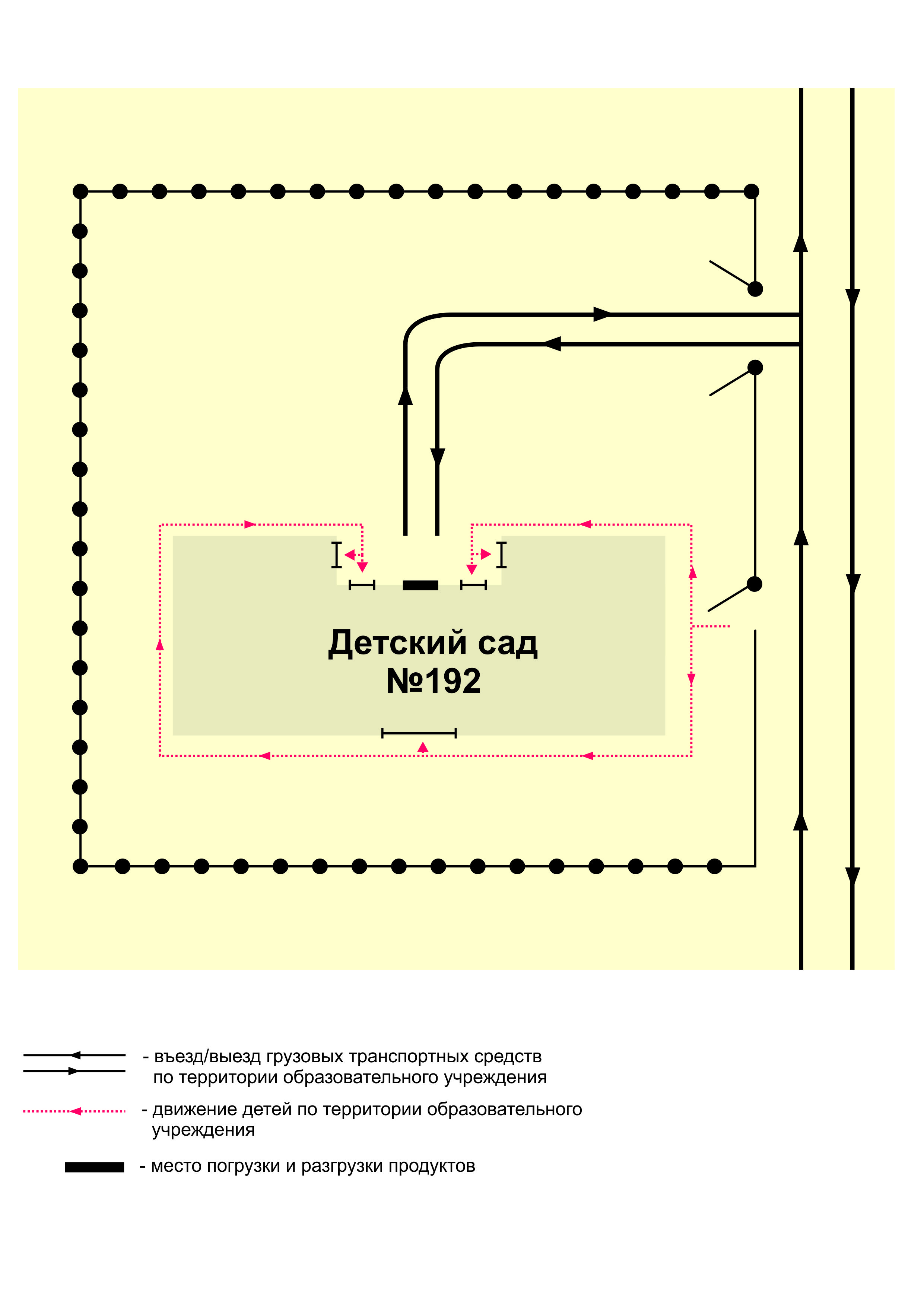 